ΕΙΣΗΓΗΣΗΘΕΜΑ: Έγκριση συμμετοχής του Δήμου Ηρ. Πόλης Νάουσας στην Ενεργειακή Κοινότητα με την επωνυμία «Ενεργειακή Κοινότητα ΑΡΙΣΤΟΤΕΛΗΣ ΠΕΡΙΟΡΙΣΜΕΝΗΣ ΕΥΘΥΝΗΣ», έγκριση του καταστατικού της και ορισμός εκπροσώπου στην Γενική Συνέλευση της Ενεργειακής Κοινότητας. Σχετικά: Τις διατάξεις του  Νόμου  4513/2018  Άρθρο 2  παρ. 1 «Μέλη μιας Ε.Κοιν. μπορεί να είναι:γ) Ο.Τ.Α. α΄ βαθμού της ίδιας Περιφέρειας εντός της οποίας βρίσκεται η έδρα της Ε.Κοιν. ή επιχειρήσεις αυτών, κατ’ εξαίρεση του άρθρου 107 του ν. 3852/2010 (Α΄ 87)»Tην  διάταξη  του  άρθρου  4 παρ. 4 του  Νόμου  1667/1986.Τις διατάξεις του άρθρου 72 του Ν. 3852/2010 όπως τροποποιήθηκε και ισχύει.Την υπ’ αρ. 4980/1-04-2021 αίτηση της  Εν. Κοινότητας «Ενεργειακή Κοινότητα ΑΡΙΣΤΟΤΕΛΗΣ ΠΕΡΙΟΡΙΣΜΕΝΗΣ ΕΥΘΥΝΗΣ»Την από 22-04-2021 Γνωμοδότηση του Δικηγόρου του Δήμου κ. Ταξιάρχη Κωστή Την υπ’ αρ. 122/2021 απόφαση της Οικονομικής Επιτροπής «Αποδοχή δωρεάς συνεταιριστικού μεριδίου από την Ενεργειακή Κοινότητα με την επωνυμία «Ενεργειακή Κοινότητα ΑΡΙΣΤΟΤΕΛΗΣ ΠΕΡΙΟΡΙΣΜΕΝΗΣ ΕΥΘΥΝΗΣ», συνολικής αξίας χιλίων τριακοσίων (300) (μίας (1) υποχρεωτικής συνεταιριστικής μερίδας ονομαστικής αξίας εκατό (100) ευρώ και δύο (2) προαιρετικών συνεταιριστικών μερίδων αξίας διακοσίων (200) ευρώ ) που θα αντιστοιχεί σε ποσοστό τρία επί τοις εκατό (3%) του καταβεβλημένου σήμερα συνεταιριστικού κεφαλαίου».Το γεγονός ότι  με τη δωρεά ο Δήμος Ηρ. Π. Νάουσας  θα αποκτήσει την ιδιότητα του μέλους της Ενεργειακής Κοινότητας έχοντας αποκτήσει ποσοστό 3% των συνεταιριστικών μερίδων. Ότι όλοι οι συνεταίροι δηλώνουν προς τον Δήμο Ηρ. Π. Νάουσας  ότι εφόσον αποδεχθεί τη συμμετοχή του στην Ενεργειακή Κοινότητα, αναλαμβάνουν να καλύψουν εξ΄ ιδίων την ευθύνη του, μέχρι του ποσού της αξίας της μερίδας του Δήμου, σύμφωνα με το Νόμο και το καταστατικό ως και κάθε άλλη υποχρέωσή του ως εταίρου που τυχόν θα προκύψει στο μέλλον έναντι της Ενεργειακής Κοινότητας και θα καταστήσουν και διατηρήσουν αβλαβή σε οποιαδήποτε περίπτωση μπορεί να ανακύψει ζήτημα ευθύνης του Δήμου, που σε κάθε περίπτωση θα περιορίζεται στην αξία της συμμετοχής τουΟι ενεργειακές κοινότητες μπορούν να συμβάλλουν καθοριστικά στην καθαρή ανάπτυξη του Δήμου Νάουσας  μειώνοντας το περιβαλλοντικό αποτύπωμα και δίνοντας έσοδα στον Δήμο.Όπως  ορίζεται  από  την  οικεία  νομοθεσία,  προβλέπεται  η  δυνατότητα  των  Δήμων  να  συμμετέχουν  ως  εταίροι   σε  (αστικούς  συνεταιρισμούς)  Ενεργειακές  Κοινότητες και σύμφωνα με τις διατάξεις του Ν. 4513/2018:Άρθρο 1Ορισμός σκοπός1. Η Ενεργειακή Κοινότητα (Ε.Κοιν.) είναι αστικός συνεταιρισμός αποκλειστικού σκοπού με στόχο την προώθηση της κοινωνικής και αλληλέγγυας οικονομίας, όπως ορίζεται στην παρ. 1 του άρθρου 2 του ν. 4430/2016 (Α΄ 205), και της καινοτομίας στον ενεργειακό τομέα, την αντιμετώπιση της ενεργειακής ένδειας και την προαγωγή της ενεργειακής αειφορίας, την παραγωγή, αποθήκευση, ιδιοκατανάλωση, διανομή και προμήθεια ενέργειας, την ενίσχυση της ενεργειακής αυτάρκειας και ασφάλειας σε νησιωτικούς δήμους, καθώς και τη βελτίωση της ενεργειακής αποδοτικότητας στην τελική χρήση σε τοπικό και περιφερειακό επίπεδο, μέσω της δραστηριοποίησης στους τομείς των Ανανεώσιμων Πηγών Ενέργειας (Α.Π.Ε.), της Συμπαραγωγής Ηλεκτρισμού και Θερμότητας Υψηλής Απόδοσης (Σ.Η.Θ.Υ.Α.), της ορθολογικής χρήσης ενέργειας, της ενεργειακής αποδοτικότητας, των βιώσιμων μεταφορών, της διαχείρισης της ζήτησης και της παραγωγής, διανομής και προμήθειας ενέργειας.Άρθρο 2Μέλη Ενεργειακής Κοινότητας1. Μέλη μιας Ε.Κοιν. μπορεί να είναι:α) Φυσικά πρόσωπα με πλήρη δικαιοπρακτική ικανότητα,β) νομικά πρόσωπα δημοσίου δικαίου εκτός των οργανισμών τοπικής αυτοδιοίκησης (Ο.Τ.Α.) α΄ και β΄ βαθμού ή νομικά πρόσωπα ιδιωτικού δικαίου,γ) Ο.Τ.Α. α΄ βαθμού της ίδιας Περιφέρειας εντός της οποίας βρίσκεται η έδρα της Ε.Κοιν. ή επιχειρήσεις αυτών, κατ’ εξαίρεση του άρθρου 107 του ν. 3852/2010 (Α΄ 87),δ) Ο.Τ.Α. β΄ βαθμού της έδρας της Ε.Κοιν., κατ’ εξαίρεση του άρθρου 107 του ν. 3852/2010.2. Ο ελάχιστος αριθμός μελών της Ε.Κοιν. είναι:α) Πέντε (5), αν τα μέλη είναι νομικά πρόσωπα δημοσίου δικαίου εκτός των Ο.Τ.Α. ή νομικά πρόσωπα ιδιωτικού δικαίου ή φυσικά πρόσωπα,β) τρία (3), αν τα μέλη είναι νομικά πρόσωπα δημοσίου ή ιδιωτικού δικαίου ή φυσικά πρόσωπα, από τα οποία τα δύο (2) τουλάχιστον είναι Ο.Τ.Α.,γ) δύο (2), αν τα μέλη είναι μόνο Ο.Τ.Α. α΄ βαθμού νησιωτικών περιοχών με πληθυσμό κάτω από τρεις χιλιάδες εκατό (3.100) κατοίκους σύμφωνα με την τελευταία απογραφή.3. Τουλάχιστον το πενήντα τοις εκατό (50%) συν ένα των μελών πρέπει να σχετίζονται με τον τόπο στον οποίο βρίσκεται η έδρα της Ε.Κοιν. και συγκεκριμένα τα φυσικά πρόσωπα μέλη να έχουν πλήρη ή ψιλή κυριότητα ή επικαρπία σε ακίνητο το οποίο βρίσκεται εντός της Περιφέρειας της έδρας της Ε.Κοιν. ή να είναι δημότες δήμου της Περιφέρειας αυτής, ενώ τα νομικά πρόσωπα μέλη να έχουν την έδρα τους εντός της Περιφέρειας της έδρας της Ε.Κοιν..4. Νομικά πρόσωπα δημοσίου δικαίου και Ο.Τ.Α. α΄ και β΄ βαθμού μπορούν να συμμετέχουν σε περισσότερες από μία Ε.Κοιν. ως μέλη κατά παρέκκλιση της παρ. 3 του άρθρου 2 του ν. 1667/1986.Άρθρο 3Συνεταιριστικές Μερίδες Ενεργειακής Κοινότητας1. Κάθε μέλος μπορεί να κατέχει πέραν της υποχρεωτικής συνεταιριστικής μερίδας και μία ή περισσότερες προαιρετικές συνεταιριστικές μερίδες, με ανώτατο όριο συμμετοχής στο συνεταιριστικό κεφάλαιο το 20%, με εξαίρεση τους Ο.Τ.Α. που μπορούν να συμμετέχουν στο συνεταιριστικό κεφάλαιο με ανώτατο όριο:α) Το πενήντα τοις εκατό (50%) για τους Ο.Τ.Α. α΄βαθμού νησιωτικών περιοχών με πληθυσμό κάτω από τρεις χιλιάδες εκατό (3.100) κατοίκους σύμφωνα με την τελευταία απογραφή,β) το σαράντα τοις εκατό (40%) για τους λοιπούς Ο.Τ.Α..2. Κάθε μέλος, ανεξαρτήτως του αριθμού των συνεταιριστικών μερίδων που κατέχει, συμμετέχει στη γενική συνέλευση με μία μόνο ψήφο.3. Η μεταβίβαση συνεταιριστικής μερίδας σε μέλος ή σε τρίτο πρόσωπο γίνεται μόνο ύστερα από συναίνεση του διοικητικού συμβουλίου. Το διοικητικό συμβούλιο δεν συναινεί στη μεταβίβαση, όταν εξαιτίας αυτής της μεταβίβασης παύει να συντρέχει μία από τις προϋποθέσεις του άρθρου 2 ή του άρθρου 6 παράγραφος 4. Η απόφαση του διοικητικού συμβουλίου για μεταβίβαση συνεταιριστικής μερίδας καταχωρείται στο Μητρώο Ε.Κοιν. του Γενικού Εμπορικού Μητρώου (Γ.Ε.ΜΗ.) του άρθρου 8.Άρθρο 6Διάθεση πλεονασμάτων χρήσης1. Από τα πλεονάσματα έκαστης χρήσης της Ε.Κοιν. παρακρατείται τουλάχιστον το δέκα τοις εκατό (10%) για το σχηματισμό του τακτικού αποθεματικού. Η παρακράτηση δεν είναι υποχρεωτική όταν το ύψος του αποθεματικού είναι τουλάχιστον ίσο με το ύψος του συνεταιριστικού κεφαλαίου της Ε.Κοιν..2. Τα πλεονάσματα της χρήσης δεν διανέμονται στα μέλη, αλλά παραμένουν στην Ε.Κοιν. υπό τη μορφή αποθεματικών και διατίθενται για τους σκοπούς της με απόφαση της γενικής συνέλευσης.3. Ειδικά, για Ε.Κοιν. στις οποίες συμμετέχουν αποκλειστικά Ο.Τ.Α. α΄ ή β΄ βαθμού της Περιφέρειας στην οποία έχει την έδρα της η Ε.Κοιν. και για Ε.Κοιν. που έχουν την έδρα τους σε νησιωτικό δήμο με πληθυσμό κάτω από τρεις χιλιάδες εκατό (3.100) κατοίκους, σύμφωνα με την τελευταία απογραφή, εφόσον συμμετέχει στην Ε.Κοιν. Ο.Τ.Α α΄ ή β΄ βαθμού της Περιφέρειας στην οποία έχει την έδρα της η Ε.Κοιν., μπορεί μέρος ή το σύνολο των πλεονασμάτων χρήσης της Ε.Κοιν. να διατίθεται για δράσεις κοινής ωφέλειας τοπικού χαρακτήρα που σχετίζονται με την επάρκεια και τον ανεφοδιασμό πρώτων υλών, καυσίμων και νερού μετά την παρακράτηση του τακτικού αποθεματικού της παραγράφου 1.4. Ε.Κοιν. στις οποίες συμμετέχουν τουλάχιστον δεκαπέντε (15) μέλη ή δέκα (10) προκειμένου για Ε.Κοιν. με έδρα σε νησιωτικό δήμο με πληθυσμό κάτω από τρεις χιλιάδες εκατό (3.100) κατοίκους σύμφωνα με την τελευταία απογραφή, και το 50% συν ένα εξ αυτών είναι φυσικά πρόσωπα, μπορούν να διανέμουν στα μέλη τους τα πλεονάσματα της χρήσης μετά την αφαίρεση του τακτικού αποθεματικού της παραγράφου 1, εφόσον υπάρχει σχετική πρόβλεψη στο καταστατικό. Η προϋπόθεση της πλειοψηφικής συμμετοχής φυσικών προσώπων του προηγούμενου εδαφίου, πρέπει να πληρούται κατά τη σύσταση της Ε.Κοιν. και καθ’ όλη τη διάρκειά της.Η Ενεργειακή Κοινότητα με την επωνυμία «Ενεργειακή Κοινότητα ΑΡΙΣΤΟΤΕΛΗΣ ΠΕΡΙΟΡΙΣΜΕΝΗΣ ΕΥΘΥΝΗΣ» υπέβαλε την αριθμ. Πρωτ. 5410/9-04-2021 αίτηση προς τον Δήμο Ηρ. Πόλης Νάουσας, στην οποία αναφέρονται τα εξής:ΠΡΟΣΔήμο Νάουσας, ΝάουσαΑΙΤΗΣΗΤης  Ενεργειακής Κοινότητας με την επωνυμία <<Ενεργειακή Κοινότητα Νάουσας ΑΡΙΣΤΟΤΕΛΗΣ ΠΕΡΙΟΡΙΣΜΕΝΗΣ ΕΥΘΥΝΗΣ>> με έδρα την Νάουσα, 28 Οκτωβρίου 2Α .[ΑΦΜ 996820181 ΓΕΜΗ 153220126000]Η ενεργειακή Κοινότητα ιδρύθηκε νόμιμα τον Δεκέμβριο του 2019 με βάση το από 13/12/2019  καταστατικό που καταχωρήθηκε νόμιμα στα βιβλία του Ειρηνοδικείου Βεροίας και δημοσιεύθηκε στο ΓΕΜΗ στις 28/01/2020.Έκτοτε στα πλαίσια εκπλήρωσης των καταστατικών σκοπών της, έχει θεμελιώσει δικαιώματα έγκρισης και κατασκευής φωτοβολταϊκών πάρκων,  που θα υπαχθούν στο δίκτυο Διανομής Ηλεκτρικής Ενέργειας (ΔΕΔΔΗΕ). Υπέβαλε σχετικά στον ΔΕΔΔΗΕ αιτήσεις που αφορούν την εγκατάσταση φωτοβολταϊκών πάρκων σε τέσσερα  (4) αγροτεμάχια που έχει ήδη μισθώσει, οι οποίες και έχουν οριστικοποιηθεί, έχοντας λάβει αριθμούς  πρωτοκόλλου 5291/06-03-2020, 1127/05-06-2020, 15902/24-07-2020, 30329/18-11-2020. Η συνολική ισχύς των κατατεθέντων φωτοβολταϊκών πάρκων ανέρχεται στα 2,90MW.Προκειμένου να λάβει κανείς αριθμό πρωτοκόλλου στον ΔΕΔΔΗΕ είναι υποχρεωτική η  περιβαλλοντική αδειοδότηση του έργου, η δέσμευση του χώρου εγκατάστασης με τίτλο ιδιοκτησίας ή μισθωτήριο τουλάχιστον 20ετούς διάρκειας συνοδευόμενο από αποδεικτικό TAXIS, ώστε να τεκμαίρεται η ωριμότητα των ανωτέρω αναφερόμενων αιτήσεων της Ενεργειακής Κοινότητας. Στα πλαίσια της ανάπτυξης των δράσεων και μετά από ομόφωνη απόφαση των συνεταίρων, η ΕΚ αποφάσισε την είσοδο ως νέου μέλους του Δήμου Νάουσας με τον ακόλουθο τρόπο:Οι υφιστάμενοι συνεταίροι της Ε. Κοιν. θα μεταβιβάσουν προς τον Δήμο Νάουσας μία (1) υποχρεωτική συνεταιριστική μερίδα (υποχρεωτική) λόγω δωρεάς, αξίας ονομαστικής 100 € και δύο (2) προαιρετικές συνεταιριστικές μερίδες συνολικής αξίας 300 €, που θα αντιστοιχεί σε ποσοστό 3% του καταβεβλημένου σήμερα συνεταιριστικού κεφαλαίου.Για το λόγο αυτό έχουν ληφθεί σχετικές αποφάσεις των καταστατικών οργάνων της Ενεργειακής Κοινότητας  τις οποίες όμως θα πρέπει να αποδεχθεί και εγκρίνει ο Δήμος Νάουσας, ώστε να επισημοποιηθούν και καταχωρηθούν νόμιμα όπου αυτό απαιτείται.Παρακαλούμε λοιπόν να αποδεχθεί ο Δήμος τη  δωρεά συνολικής αξίας χιλίων τριακοσίων  (300) ευρώ, όσο και η ονομαστική αξία των υπό μεταβίβαση λόγω δωρεάς συνεταιριστικών μερίδων, ώστε να κατόπιν λήψης και καταχώρησης των αποφάσεων των καταστατικών οργάνων, καταστεί ο Δήμος Νάουσας μέλος της Ενεργειακής Κοινότητας. Εξ άλλου είναι αναγκαίο να ορισθεί και εκπρόσωπος του Δήμου Νάουσας  ο οποίος θα εκπροσωπεί  το Δήμο και θα ασκεί τα δικαιώματά του στις Γενικές Συνελεύσεις και θα υπογράφει τα σχετικά έγγραφα.Επισημαίνουμε ότι με ιδιαίτερη απόφαση της Γενικής Συνέλευσης, όλοι οι συνεταίροι δήλωσαν προς το Δήμο Νάουσας ότι εφόσον αποδεχθεί την δωρεά και τη συμμετοχή του στην Ενεργειακή Κοινότητα, αναλαμβάνουν να καλύψουν εξ ιδίων και κατά τον λόγο συμμετοχής του καθενός στο κεφάλαιο, κάθε ποσό που τυχόν θα κληθεί ο Δήμος Νάουσας να καταβάλει για οποιονδήποτε λόγο (ενδεικτικά κι όχι περιοριστικά αναφέρεται αύξηση κεφαλαίου, συμπληρωματική εισφορά κλπ) ώστε να διατηρείται πάντοτε στο ίδιο ποσοστό η συμμετοχή του Δήμου στο συνεταιριστικό κεφάλαιο. Παρακαλούμε για τις δικές σας ενέργειες.Ο Πρόεδρος τηςΕνεργειακής Κοινότητας ΑΡΙΣΤΟΤΕΛΗΣ ΠΕΡΙΟΡΙΣΜΕΝΗΣ ΕΥΘΥΝΗΣΚαζίλης Νικόλαος28ης Οκτωβρίου 2Α-ΝΑΟΥΣΑΟ δικηγόρος του Δήμου Ηρ. Πόλης Νάουσας γνωμοδοτεί ως εξής:ΓΝΩΜΟΔΟΤΗΣΗΘέμα: «Συμμετοχή  του  Δήμου  Νάουσας  σε  Ενεργειακές  Κοινότητες».Σχετ.:  «Το  με  αριθ.  Πρωτ.  6134/22-4-2021  έγγραφο  Σας» Α. 1)   Οι  ενεργειακές κοινότητες  (ΕΚοιν)  του  Νόμου  4513/2018  είναι  αστικοί  συνεταιρισμοί,  που  διέπονται  από  τον  Νόμο  1667/1986,  όπως  αυτός  σήμερα  ισχύει.  2)   Σύμφωνα  με  την  ρητή  διάταξη  του  Νόμου  (άρθρα 1 παρ. 7 του Νόμου  1667/1986 και 1 παρ. 2 του Νόμου  2169/1993)  ο  συνεταιρισμός  είναι  νομικό  πρόσωπο  που  έχει  την  εμπορική  ιδιότητα. 3)   Σύμφωνα με  την  διάταξη  του  άρθρου  4 παρ. 4 του  Νόμου  1667/1986,  οι  συνεταίροι  ευθύνονται  εις  ολόκληρο  για  τα  χρέη  του  συνεταιρισμού  και  στον  μεν  συνεταιρισμό  απεριόριστης  ευθύνης  απεριόριστα,  ενώ  στον  συνεταιρισμό  περιορισμένης  ευθύνης  μέχρι  ένα  ορισμένο  ποσόν  που  καθορίζεται  στο  καταστατικό  και  είναι  ίσο  ή  πολλαπλάσιο  της  αξίας  κάθε  συνεταιριστικής  μερίδας.Β.Σύμφωνα  με  τις  παραπάνω  διατάξεις   προκύπτουν  τα  ακόλουθα:Ως  Νομικό  Πρόσωπο  ο  συνεταιρισμός  αποτελεί  οντότητα  διαφορετική  και  ανεξάρτητη  από  τα  μέλη  του.  Είναι  φορέας  αυτοτελών  δικαιωμάτων  και  υποχρεώσεων,  φέρει  ιδία  επωνυμία,  έδρα και περιουσία.  Επιπλέον  οι  αστικοί  συνεταιρισμοί  διακρίνονται  σε  συνεταιρισμούς  περιορισμένης  και  απεριόριστης  ευθύνης  των  συνεταίρων  για  τα  χρέη  του  συνεταιρισμού.Περαιτέρω  η  συνεταιριστή  μερίδα  έχει  περιεχόμενο  διττής  φύσεως,  ήτοι  περιγράφει  αφενός  μεν  το  ελάχιστο  ποσόν  συμμετοχής  κάθε  συνεταίρου  στον  σχηματισμό  του  κεφαλαίου  του  συνεταιρισμού  και  αφετέρου  την  εταιρική  συμμετοχή  στον  συνεταιρισμό,  δηλαδή  την  έννομη  σχέση  που  συνδέει  ένα  πρόσωπο  με  τον  συνεταιρισμό.  Η  εταιρική  μερίδα  είναι  συγχρόνως  το  μέτρο  της  συμμετοχής  του  κάθε  εταίρου  στην  άσκηση  των  εταιρικών  δικαιωμάτων,  αλλά  και το μέτρο  ανάλογης  επιβάρυνσης  του  με  τις  εταιρικές  υποχρεώσεις.Από  τις  παραπάνω  διατάξεις  συνάγεται  ότι  τα  μέλη  του  συνεταιρισμού  περιορισμένης  ευθύνης  ευθύνονται  αλληλεγγύως  και  εις  ολόκληρο  με  τον  συνεταιρισμό  μέχρι  ένα ποσόν  που  καθορίζεται  στο  καταστατικό  και  είναι  ίσο  ή  πολλαπλάσιο  της  αξίας  κάθε  συνεταιριστικής  μερίδας  έναντι  καθενός  των  δανειστών  του  συνεταιρισμού. Όπως  ορίζεται  από  την  οικεία  νομοθεσία,  προβλέπεται  η  δυνατότητα  των  Δήμων  να  συμμετέχουν  ως  εταίροι   σε  (αστικούς  συνεταιρισμούς)  Ενεργειακές  Κοινότητες.Εν  προκειμένω:Οι  αιτηθείσες  Ενεργειακές  Κοινότητες  (3  τον  αριθμό)  αποτελούν  αστικούς  συνεταιρισμούς  περιορισμένης  ευθύνης  και  κάθε  συνεταίρος  ευθύνεται  έναντι  του  συνεταιρισμών  και  των  πιστωτών αυτών  αλληλεγγύως  έως  του  ποσού  της  αξίας  της  συνεταιριστικής  τους  μερίδας.Δεδομένων  των  παραπάνω  και  της  πρόθεσης  δωρεάς  συνεταιριστικών  μερίδων  στον  Δήμο  Νάουσας, προκύπτει  ότι  σε  κάθε  περίπτωση  η  ευθύνη  του  Δήμου  Νάουσας  από την  συμμετοχή  του  στις  3 συνεταιριστικές  επιχειρήσεις-Ενεργειακές  Κοινότητες  εξαντλείται  στην  αξία  της  μερίδας του.                                 ΚΑΤΟΠΙΝ  ΟΛΩΝ  ΤΩΝ  ΠΑΡΑΠΑΝΩ                                                  ΓΝΩΜΟΔΟΤΩΌτι  δεν  υφίσταται  κανένα  νομικό  κώλυμα  συμμετοχής  του  Δήμου  Νάουσας  στις  εν  λόγω  αιτηθείσες   Ενεργειακές  Κοινότητες. Σύμφωνα με το άρθρο 72 του ν. 3852/2010 «Αρμοδιότητες Οικονομικής Επιτροπής» ιστ) Αποφασίζει για την αποδοχή κληρονομιών, κληροδοσιών και δωρεών προς τον Δήμο.Η  αιτηθείσα  Ενεργειακή  Κοινότητα  «ΑΡΙΣΤΟΤΕΛΗΣ ΠΕΡΙΟΡΙΣΜΕΝΗΣ ΕΥΘΥΝΗΣ»  αποτελεί  αστικό  συνεταιρισμό  περιορισμένης  ευθύνης  και  κάθε  συνεταίρος  ευθύνεται  έναντι  του  συνεταιρισμών  και  των  πιστωτών αυτών  αλληλεγγύως  έως  του  ποσού  της  αξίας  της  συνεταιριστικής  τους  μερίδας.Δεδομένων  των  παραπάνω  και  της    δωρεάς  μίας (1) υποχρεωτικής συνεταιριστικής μερίδας ονομαστικής αξίας εκατό (100) ευρώ και δύο (2) προαιρετικών συνεταιριστικών μερίδων αξίας διακοσίων (200) ευρώ, ήτοι συνολικής αξίας τριακοσίων (300) ευρώ που θα αντιστοιχεί σε ποσοστό τρία επί τοις εκατό (3%) του καταβεβλημένου σήμερα συνεταιριστικού κεφαλαίου στον  Δήμο  Νάουσας, προκύπτει  ότι  σε  κάθε  περίπτωση  η  ευθύνη  του  Δήμου  Νάουσας  από την  συμμετοχή  του  στην  εν λόγω συνεταιριστική  Ενεργειακή  Κοινότητα  εξαντλείται  στην  αξία  της  μερίδας του.                                Προκειμένου το Δημοτικό Συμβούλιο να αποφασίσει για τη συμμετοχή του Δήμου Ηρ. Π. Νάουσας  στην Ενεργειακή Κοινότητα με την επωνυμία «Ενεργειακή Κοινότητα ΑΡΙΣΤΟΤΕΛΗΣ ΠΕΡΙΟΡΙΣΜΕΝΗΣ ΕΥΘΥΝΗΣ»,  προσκομίζονται: 1) Απόφαση των μελών της Γενικής Συνέλευσης, όπου όλοι οι συνεταίροι  δηλώνουν προς τον Δήμο Ηρ. Π. Νάουσαςε ότι αναλαμβάνουν να καλύψουν εξ ιδίων την ευθύνη του, μέχρι του ποσού της αξίας της μερίδας του Δήμου σύμφωνα με τον Νόμο και το καταστατικό ως και κάθε άλλη υποχρέωσή του ως εταίρου που τυχόν θα προκύψει στο μέλλον έναντι της Ενεργειακής Κοινότητας και ότι θα τον καταστήσουν και διατηρήσουν αβλαβή σε οποιαδήποτε περίπτωση μπορεί να ανακύψει ζήτημα ευθύνης του Δήμου, που σε κάθε περίπτωση περιορίζεται στην αξία της συμμετοχής του. 2) Απόφαση του Διοικητικού Συμβουλίου της Ενεργειακής Κοινότητας, με την οποία  εγκρίνεται η μεταβίβαση μίας (1) υποχρεωτικής συνεταιριστικής μερίδας ονομαστικής αξίας εκατό (100) ευρώ και δύο (2) προαιρετικών συνεταιριστικών μερίδων αξίας διακοσίων (200) ευρώ, ήτοι συνολικής αξίας τριακοσίων (300) ευρώ που θα αντιστοιχεί σε ποσοστό τρία επί τοις εκατό (3%) του καταβεβλημένου σήμερα συνεταιριστικού κεφαλαίου.                                                  Κατόπιν των παραπάνω προκύπτει ότι  δεν  υφίσταται  κανένα  νομικό  κώλυμα  συμμετοχής  του  Δήμου  Νάουσας  στην  εν  λόγω  αιτηθείσα   Ενεργειακή  Κοινότητα και καλείται το Δημοτικό Συμβούλιο να αποφασίσει: Την  Συμμετοχή του Δήμου Ηρωικής Πόλης Νάουσας στην Ενεργειακή Κοινότητα με την επωνυμία «Ενεργειακή Κοινότητα ΑΡΙΣΤΟΤΕΛΗΣ ΠΕΡΙΟΡΙΣΜΕΝΗΣ ΕΥΘΥΝΗΣ».Την έγκριση του συνημμένου καταστατικού της  Ενεργειακής Κοινότητας με την επωνυμία «Ενεργειακή Κοινότητα ΑΡΙΣΤΟΤΕΛΗΣ ΠΕΡΙΟΡΙΣΜΕΝΗΣ ΕΥΘΥΝΗΣ» το οποίο επισυνάπτεται και αποτελεί αναπόσπαστο μέρος της παρούσας απόφασης.Την Εξουσιοδότηση του Δημάρχου του Δήμου Ηρωικής Πόλης Νάουσας κ. Καρανικόλα Νικόλαο για κάθε απαιτούμενη σχετική ενέργεια.Τον ορισμό εκπροσώπου με τον αναπληρωτή του στην Γενική Συνέλευση της Ενεργειακής Κοινότητας με την επωνυμία «Ενεργειακή Κοινότητα ΑΡΙΣΤΟΤΕΛΗΣ ΠΕΡΙΟΡΙΣΜΕΝΗΣ ΕΥΘΥΝΗΣ».Ο ΑΝΤΙΔΗΜΑΡΧΟΣ ΟΙΚΟΝΟΜΙΚΩΝ  & ΔΙΟΙΚΗΤΙΚΩΝ ΥΠΗΡΕΣΙΩΝ,ΤΟΠΙΚΗΣ ΑΝΑΠΤΥΞΗΣ & ΚΕΠΚΑΡΑΓΙΑΝΝΙΔΗΣ ΑΝΤΩΝΙΟΣΣυνημμένα:  1. 122/2021 απόφαση Οικονομικής Επιτροπής.                     2. Αίτηση της «Ενεργειακή Κοινότητα ΑΡΙΣΤΟΤΕΛΗΣ ΠΕΡΙΟΡΙΣΜΕΝΗΣ ΕΥΘΥΝΗΣ».                     3. Γενικό Πιστοποιητικό ΓΕΜΗ της : «Ενεργειακή Κοινότητα ΦΩΤΟΣΕΛΑΣ ΠΕΡΙΟΡΙΣΜΕΝΗΣ                           ΕΥΘΥΝΗΣ»4.  ΚΩΔΙΚΟΠΟΙΗΜΕΝΟ ΚΑΤΑΣΤΑΤΙΚΟ Της Ενεργειακής Κοινότητας με την Επωνυμία «ΑΡΙΣΤΟΤΕΛΗΣ ΚΟΙΝΟΤΗΤΑ ΦΩΤΟΣΕΛΑΣ ΠΕΡΙΟΡΙΣΜΕΝΗΣ ΕΥΘΥΝΗΣ » ΓΕΜΗ: 153220126000 – ΑΦΜ: 9968201815. Συμφωνητικό μεταβίβασης μερίδων                     6. ΠΡΑΚΤΙΚΟ ΔΙΟΙΚΗΤΙΚΟΥ ΣΥΜΒΟΥΛΙΟΥ (6/2021) ΤΟΥ ΑΣΤΙΚΟΥ                              ΣΥΝΕΤΑΙΡΙΣΜΟΥ «ΕΝΕΡΓΕΙΑΚΗ ΚΟΙΝΟΤΗΤΑ ΑΡΙΣΤΟΤΕΛΗΣ ΠΕΡΙΟΡΙΣΜΕΝΗΣ                       ΕΥΘΥΝΗΣ» για: Έγκριση    μεταβίβασης συνεταιριστικών μερίδων &Έγκριση εισόδου νέων                      μελών.7. ΠΡΑΚΤΙΚΟ ΑΥΤΟΚΛΗΤΗΣ ΕΚΤΑΚΤΗΣ ΓΕΝΙΚΗΣ ΣΥΝΕΛΕΥΣΗΣ ΤΟΥ ΑΣΤΙΚΟΥ ΣΥΝΕΤΑΙΡΙΣΜΟΥ «ΕΝΕΡΓΕΙΑΚΗ ΚΟΙΝΟΤΗΤΑ ΑΡΙΣΤΟΤΕΛΗΣ ΠΕΡΙΟΡΙΣΜΕΝΗΣ ΕΥΘΥΝΗΣ» για: Συμφωνία διατήρησης της υφιστάμενης εταιρικής συμμετοχής των εταίρων στο κεφάλαιο της Ε.Κοιν .                                     Νάουσα   02-07-2021                                             Αρ. πρωτ.: 10206    ΕΛΛΗΝΙΚΗ  ΔΗΜΟΚΡΑΤΙΑ               Π.Ε. ΗΜΑΘΙΑΣΔΗΜΟΣ ΗΡΩΙΚΗΣ ΠΟΛΗΣ ΝΑΟΥΣΑΣ                ΑΝΤΙΔΗΜΑΡΧΙΑ ΟΙΚΟΝΟΜΙΚΩΝ                  & ΔΙΟΙΚΗΤΙΚΩΝ ΥΠΗΡΕΣΙΩΝ,                ΤΟΠΙΚΗΣ ΑΝΑΠΤΥΞΗΣ & ΚΕΠ                Πληροφορίες: Αντιδήμαρχος                Καραγιαννίδης Αντώνιος                   Τηλ.2332350329                  email :antoniskaragiannidis@gmail.com                                   Προς :                                Δημοτικό Συμβούλιο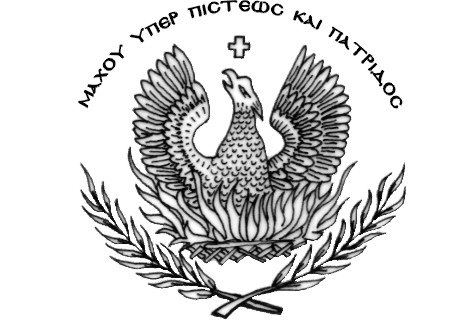 